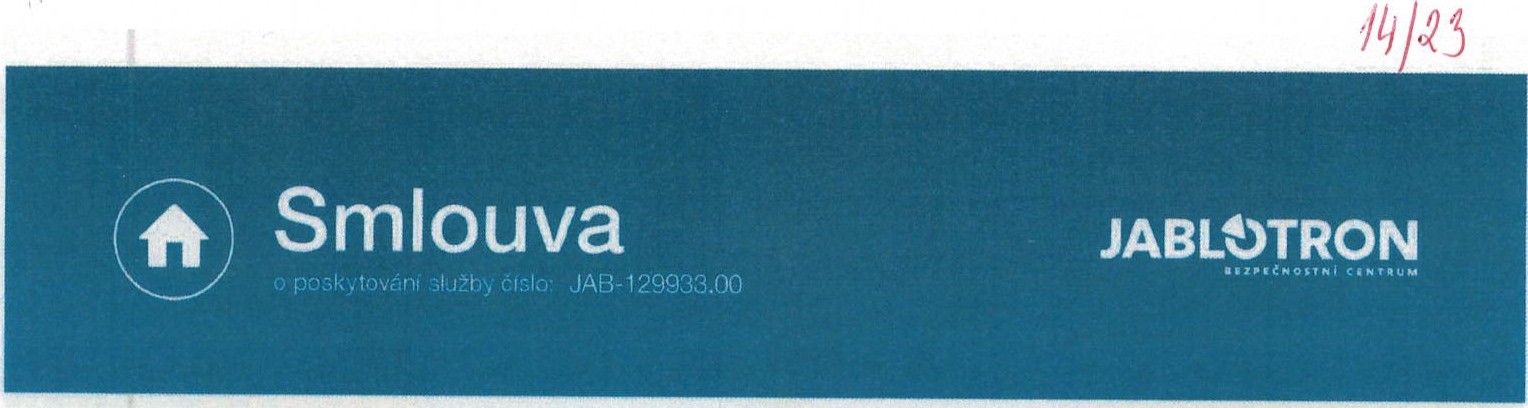 POSKYTOVATELJABLOTRON SECURITY a.s.K dubu 2328/2a149 00 Praha 4 - Chodov,e 20so10G1SPISOVA ZNAOKA OBCHODNIHO REJnAhcuB14899vedená u Městskéhosoudu v PrazeOBJl!KTDomov sociálních služeb VlašskáNa dlážděnce 1312 /9, Praha - Libeň, 18200ZAKAZNIKCentrum komunitních služeb Pro životVlašská 25Praha - Hradčany,11800TELEFON +420 774 724 577IC / DATUM NAROZENI 70875430DIČPOSKYTOVATEL  SE  ZAVAZUJE POSKYTOVAT SLUŽBU:	ZA CENU :Běžná ochranaStřežení objektu Tísňovou linkou JABLOTRON 24/7Výjezd zásahové jednotky(viz cenaníže)Mo žnost předáníklíčů ke kontrole objektuMožnost ovládáníalarmu JABLOTRON v aplikaciMyJABLOTRON	1150 Kč(950 Kč bez DPH)Výjezd zásahové jednotky	726 Kč(600 Kč bez DPH)FAK TUR AC E S LUŽ EBCENA ZA SLUŽBU JE UVEDE N A V KČIMt:SIC, CENA ZA VYJEZO V KČ/1 V VJEZD. POKYNY PRO PL ATBU NALEZNETE VE FAKTUAE.•·	.E- MAtL  PRo   FAKTURAc1  skalikova.dagmar@ck sp z.cz ;p echa.alena@ckspz.czKo Ru     Po NDENč   Nf   ADRESA  Vlašská 25, Praha - Hradčany, 11800	FREKVENCE  FAKT UR AC E   měsíčníBEZPLATNt ZAKAZNICKi LINCE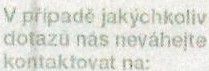 2Q	NEBO [ - MAI LU"e/	lmka@jablotron.cz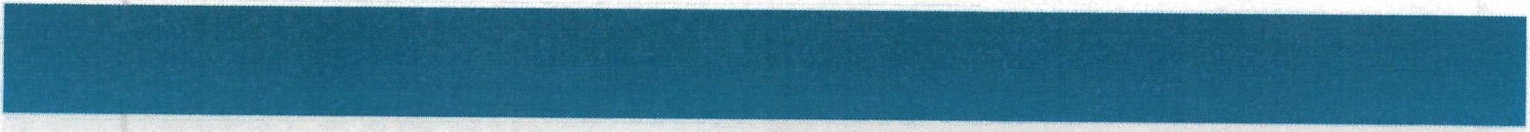 Podmínky poskytováni služebPodrobnosti ohledně nastaveníposkytované služby jsou ob saženyv pr1loze tohot o doku m entu - Provozní a technické nastavení služby. rodmínky poskytování služeb sedále rfd1Všeobecnymi obchodními podm1nk aml, kte,é jsou k dispozici na webovych strankach na adrese www .bezpecnostnicentrum.cz. v sekci.Ke sta2en1·.Právo odstoupit od smlouvyZ,\kft1n1k. kt F>ry je sriotrehltelem, jE> o rr ;!Jvn {m od smlouvy uz,1vrAné routilím prootrAdků kom,1nlkac-A n;:i rlf\lk11 nAho smlouvyuzavřF>nA mimo obchoonf p1o tory odstoupit bez udání dů\'Odu ve lhůtě14(čtináctl) dm.1ode dne ná letlujícího po dniuzavfení smlouvy.Proúčely uplatněni práva naodstoupení od smlouvy muSl zákazník o svém odstoupení od teto smlouvy Informovat JABLOTRON SECURITY a.s.. K dubu 2328/.!a 149 00 Praha 4 -Chodov. tel.: BOO 800 522, e-rnall: zakaznlcka.llnka®Jablo\lon.cz, formou jednostranného právního Jednání(naprlKlad dopisem zaslanym prostrednlctvfm provozovatele poštovních sluteb. faxem nebo e-maJl emJ. Zakazníl< mu i e pou ít vzorovy formulá1pro  odstoupeníod smlouvy, kterýnaleznenawww.beZpecnostnlcentrum.cz. nen, to však pov1nno st1. At:,;byla dodt2ena lhuta pro odstoupeníod této smlouvy, postačuje odeslat odstoupení od smlouvy pfad uplynutan pf lSlušné lhuty .Datum aktivace služby (vyplní poskytovateODoba uzavfenf smlouvy	neur č itov PrazeDNE 11.5.2023ZA SPOLECNOST JABLOTRON IECURITY A. S.ZÁKAZ NIKPetr JanskýNA ZÁKLADI PLNI! MOCI Zl! DNI! 28. 11, 2011PODPIS	PODPISZASTOUPl!NÝNA ZÁKLAD!